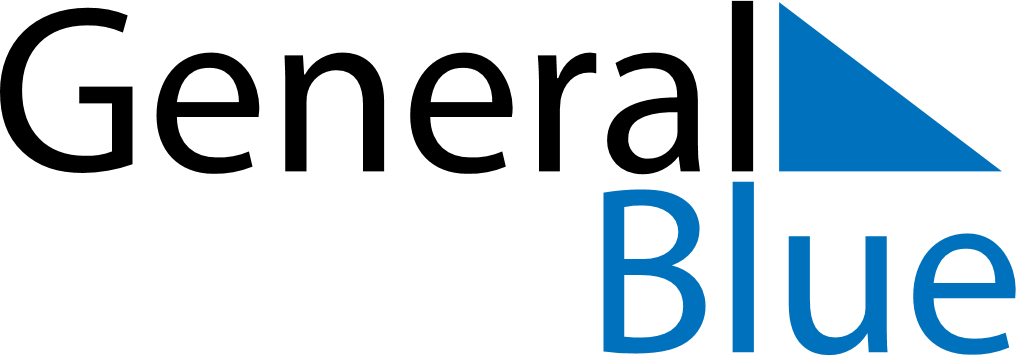 Weekly CalendarJune 21, 2027 - June 27, 2027Weekly CalendarJune 21, 2027 - June 27, 2027Weekly CalendarJune 21, 2027 - June 27, 2027Weekly CalendarJune 21, 2027 - June 27, 2027Weekly CalendarJune 21, 2027 - June 27, 2027Weekly CalendarJune 21, 2027 - June 27, 2027MondayJun 21TuesdayJun 22TuesdayJun 22WednesdayJun 23ThursdayJun 24FridayJun 25SaturdayJun 26SundayJun 276 AM7 AM8 AM9 AM10 AM11 AM12 PM1 PM2 PM3 PM4 PM5 PM6 PM